KIMS STUDENTFIRANDE 2014-06-11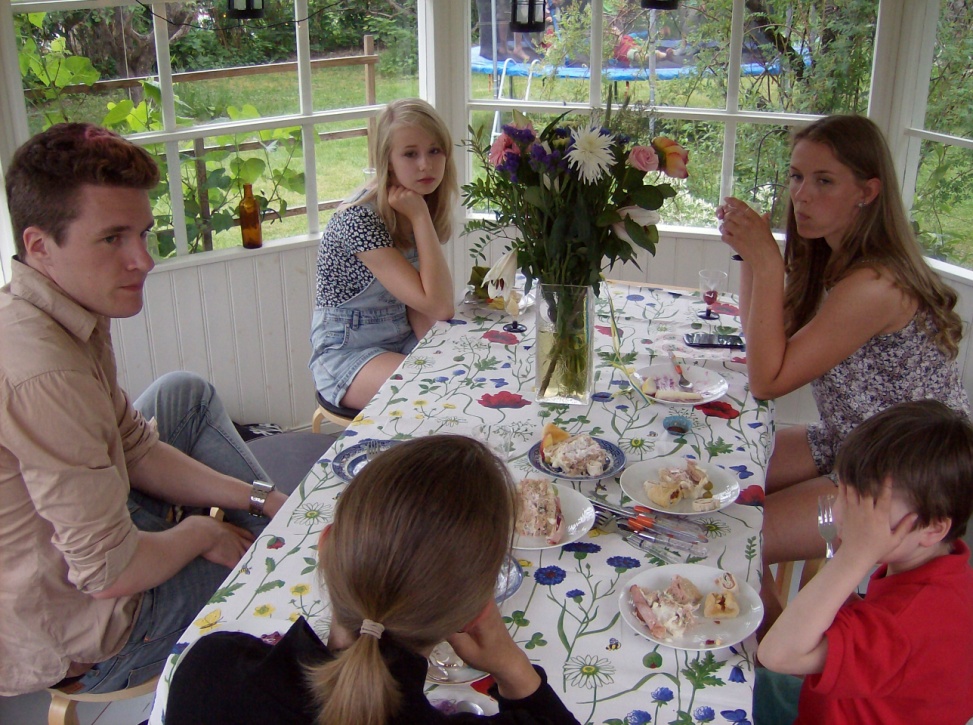 PAULINA		      VENDELA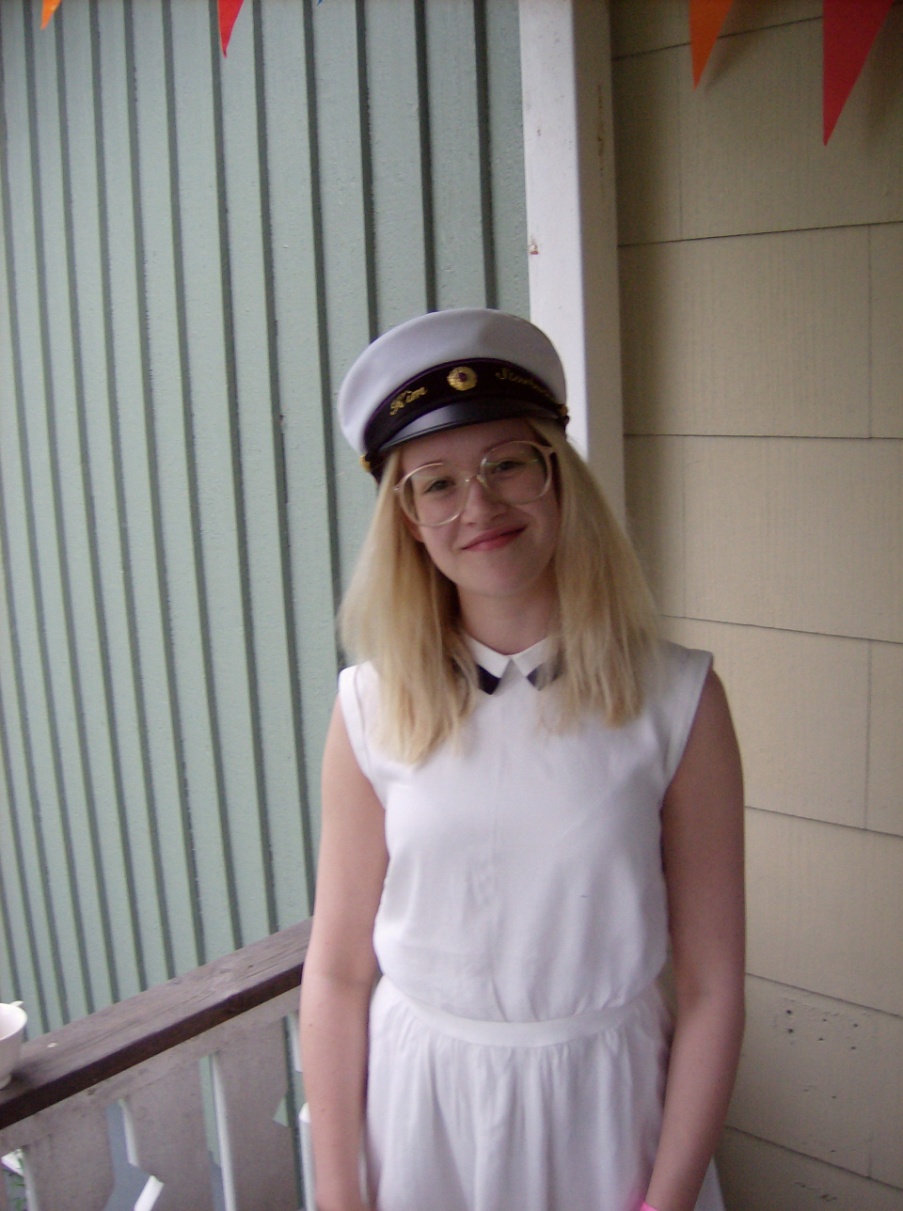 KIM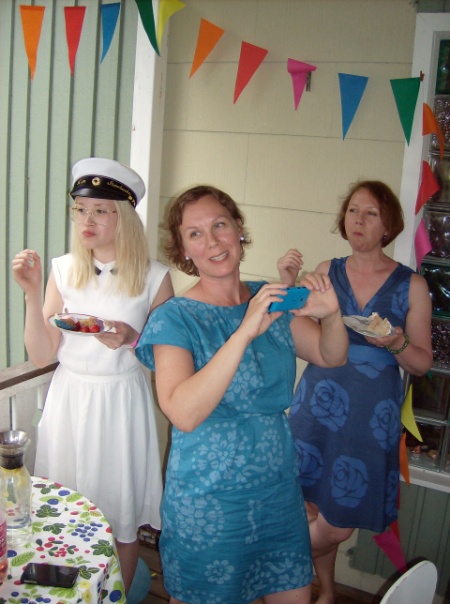 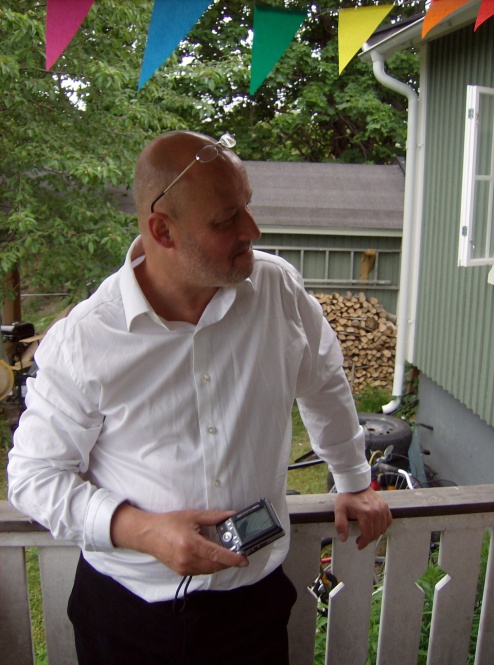 KIM 	VICTORIA 	ULRIKA			MIKAEL